Publicado en Madrid el 21/12/2020 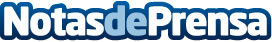 Las startups tecnológicas podrían ser la salvación ante una próxima crisis, según The ValleyFormación a través de apps, videojuegos sin consolas, recomendador de tallas para comprar en tiendas virtuales o cadenas logísticas más optimizadas, entre los servicios que dan respuesta a los nuevos hábitos y necesidades de los usuariosDatos de contacto:RedacciónNota de prensa publicada en: https://www.notasdeprensa.es/las-startups-tecnologicas-podrian-ser-la Categorias: Nacional Finanzas Marketing Sociedad Emprendedores E-Commerce Innovación Tecnológica Gaming http://www.notasdeprensa.es